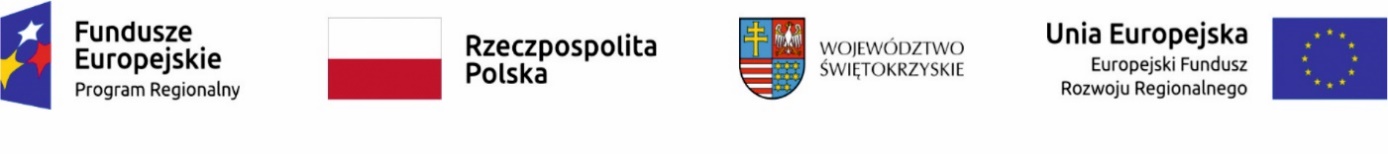 Pińczów, dnia 26.10.2018ZMIANA DO SPECYFIKACJI ISTOTNYCH WARUNKÓW ZAMÓWIENIANA  DOSTAWĘ WYPOSAŻENIA DYDAKTYCZNEGO DLA LICEUM OGÓLNOKSZTAŁCĄCEGO 
W PIŃCZOWIE.W SIWZ wprowadza się zmiany dotyczące terminu składania ofert, który zmienia się z 31.10.2018 roku na dzień 05.11.2018 roku, tj.:W punkcie:Na kopercie oferty należy zamieścić następujące informacje:DOSTAWA WYPOSAŻENIA DYDAKTYCZNEGO DLA LO  W PIŃCZOWIE  -  zadanie nr ……….„Nie otwierać przed 05.11.2018. Godz. 10:00”Miejsce i termin składania ofert.Ofertę należy złożyć w siedzibie Zamawiającego, w sekretariacie, w terminie do dnia 05.11.2018 do godz. 10:00Miejsce i termin otwarcia ofert.Oferty zostaną otwarte w siedzibie Zamawiającego w sali narad w dniu 05.11.2018 godz. 12:00W załączniku nr 1 i 5 zmienia się zakres przedmiotu zamówienia w zadaniu 1.SPRZĘT KOMPUTEROWY, OPROGRAMOWANIE, poprzez wykreślenie pkt. 1 – MS Office 2016 i nadanie odpowiednio właściwej numeracji pozostałym elementom zamówienia.W załączeniu do niniejszej zmiany załącznik nr 1 i 5 po zmianach.Załącznik nr 1 do SIWZ „Dostawa LO”……………… dn. …………………………2018 r.           Pieczęć WykonawcyDane Wykonawcy:Imię Nazwisko osoby (osób) upoważnionych do podpisania umowy: …………………………………………………………………………………………………………………………………………………………Numer telefonu:	.…/ ………………………………… Numer faksu:	.…/ .............................................Numer REGON:	...........................................Numer NIP: .................................................................Adres kontaktowy e-mail: ……………………………………………………………………………………………………………….O F E R T A     C E N O W ANawiązując do zaproszenia złożenia oferty w przetargu nieograniczonym na:DOSTAWĘ WYPOSAŻENIA DYDAKTYCZNEGO DLA LICEUM OGÓLNOKSZTAŁCĄCEGO W PIŃCZOWIEzgodnie z wymaganiami określonymi w specyfikacji istotnych warunków zamówienia składam/my niniejszą ofertę:     ZADANIE 1. SPRZĘT KOMPUTEROWY, OPROGRAMOWANIEZa wykonanie przedmiotu zamówienia oferuję /my cenę w kwocie łącznej brutto: ………………zł (słownie:…………………………………………………………………………………………………………………………….….)Oferujemy dostawę następującego sprzętu/programów:Okres gwarancji i rękojmi za wady wynosi …………….. miesięcy od zakończenia realizacji dostawy z montażem. Maksymalny czas reakcji serwisu (fizyczne stawienie się serwisanta w miejscu zainstalowania sprzętu i podjęcie czynności zmierzających do naprawy sprzętu) licząc od momentu zgłoszenia awarii wynosić będzie 48 godzinnego(pełne godziny).     ZADANIE 2. MEBLE SZKOLNE, WYPOSAŻENIE TECHNICZNEZa wykonanie przedmiotu zamówienia oferuję /my cenę w kwocie łącznej brutto: ….............zł (słownie:…………………………………………………………………………………………………………………………………)Oferujemy dostawę następującego wyposażenia:Okres gwarancji i  rękojmi za wady wynosi …………….. miesięcy od zakończenia realizacji dostawy z montażem. OświadczeniaOświadczam/my, że w wyniku realizacji niniejszej usługi u Zamawiającego nie powstanie zobowiązanie podatkowe zgodnie z przepisami o podatku od towarów i usług (VAT).Oświadczam/my, że zapoznaliśmy się ze specyfikacją istotnych warunków zamówienia, w tym z wzorem umowy w sprawie zamówienia publicznego i uzyskaliśmy wszelkie informacje niezbędne do przygotowania niniejszej oferty. Przedstawione w specyfikacji istotnych warunków zamówienia warunki zawarcia umowy oraz wzór umowy zostały przez nas zaakceptowane.Oświadczam/my, że uważamy się za związanych niniejszą ofertą przez czas wskazany w specyfikacji istotnych warunków zamówienia.Oświadczam/my, że zakres dostaw i usług stanowiących przedmiot zamówienia, wykonamy osobiście bez pomocy podwykonawcy.Oświadczam/my, że przy realizacji dostaw i usług stanowiących przedmiot zamówienia, będą uczestniczyć następujący podwykonawcy 1W przypadku uznania niniejszej oferty za ofertę najkorzystniejszą zobowiązujemy się do:6.1.dostarczenia dokumentów potwierdzających dane zawarte w ofercie,6.2. zawarcia umowy w miejscu i terminie wskazanym przez Zamawiającego.Oferta wraz z załącznikami została złożona na ….... stronach kolejno ponumerowanych od nr …….. do nr …..........Oświadczam/my, ze wypełniłem obowiązki informacyjne przewidziane w art. 13 lub art. 14 RODO wobec osób fizycznych, od których dane osobowe bezpośrednio lub pośrednio pozyskałem w celu ubiegania się o udzielenie zamówienia publicznego w niniejszym postepowaniu................................................................................./Podpis i pieczęć osoby upoważnionej do podpisywania oferty/LP.Rodzaj sprzętu Ilość Nazwa producenta i modeloferowany przez Wykonawcę1 CorelDRAW Graphics Suite 2018 PL 1 komplet2 Corel VideoStudio Pro 2018 ML1 komplet3ABBYY FINEREADER 12 Pro PL lub NOWSZY 1 komplet4OPIEKUN UCZNIA (Program zalecany przez MEN)1 komplet 5PROGRAM ANTYWIRUSOWY na komputery uczniowskie i na SERVER1 komplet6Router Sieciowy (Hub)1 komplet7Głośniki1 komplet8Urządzenie wielofunkcyjne1 komplet9Projektor krótkoogniskowy 3 sztuki 10Laptop - komputer nauczycielski3 sztuki 11Komputer SERVER z monitorem 1 zestaw12Okablowanie sieciowe  1 komplet13Aparat cyfrowy1 zestawLP.NAZWAILOŚĆ1Stoliki uczniowskie komputerowe, 16 szt.2Fotel obrotowy ucznia do komputera17 szt.3Fotel obrotowy dla nauczyciela2 szt.4Biurko dla nauczyciela3 szt.5Szafa na dokumenty1 szt.6szafa na książki i pomoce naukowe2 szt.7Krzesła do pracowni językowych48 szt.8Rolety zewnętrzne antywłamaniowe1 komplet9Rolety wewnętrzne do pracowni językowych2 kompletyLp.Nazwa i adres przewidywanegopodwykonawcyZakres powierzonych robót1.…załącznik nr 5 do SIWZ "Dostawa LO"załącznik nr 5 do SIWZ "Dostawa LO"załącznik nr 5 do SIWZ "Dostawa LO"załącznik nr 5 do SIWZ "Dostawa LO"ZADANIE 1 - sprzęt komputerowy, oprogramowanieZADANIE 1 - sprzęt komputerowy, oprogramowanieZADANIE 1 - sprzęt komputerowy, oprogramowanieZADANIE 1 - sprzęt komputerowy, oprogramowanieLP.NAZWAPARAMETRY TECHNICZNE - MINIMALNE WYMAGANIAILOŚĆ1CorelDRAW Graphics Suite 2018 PL Licencja EDU na 16 stanowisk (Classroom). Okres licencji: bezterminowa1 komplet2 Corel VideoStudio Pro 2018 MLLicencja EDU na 16 stanowisk (Classroom). Okres licencji: bezterminowa1 komplet3ABBYY FINEREADER 12 Pro PL lub NOWSZY Aplikacja umożliwiająca przetwarzanie tekstu z plików graficznych, w tym dokumenty skanowane (jpg, pdf i inne) do postaci edytowalnej. Licencja bezterminowa. 1 komplet4OPIEKUN UCZNIA (Program zalecany przez MEN)Aplikacja z licencją bezterminową zawierająca:
• blokadę dostępu do stron niepożądanych dla młodzieży aktualizacja na bieżąco z możliwością dodawania kolejnych stron do tej bazy, jak również odblokowywania wybranych stron już w niej figurujących,
• inteligentne rozpoznaje treści przeglądanych stron 
•możliwość zablokowania korzystania  z komunikatorów internetowych jak gadu-gadu, tlen i inneAplikacja obsługująca 16 –stanowiskową pracownię, 1 komplet5PROGRAM ANTYWIRUSOWY NA KOMPUTERY UCZNIOWSKIE I NA SERVERAplikacja chroniąca komputery uczniowskie przed zagrożeniami, zawierająca moduły:
•  Antywirus
•  Zaawansowany skaner pamięci
•  Antyspyware
•  Kontrola nośników wymiennych
•  Antyphishing
•  Blokada programów typu exploit
•  Ochrona przed atakami wykorzystującymi skrypty
oraz program antywirusowy na SERVER. Licencja z 5 letnią aktualizacją.1 komplet6ROUTER SIECIOWY (HUB)Przeznaczenie: Rack 19 wysokość  1U
Prędkość magistrali:   min. 52 Gbps
Przepustowość:  min. 38 mpps
Rozmiar tablicy adresów:  min. MAC 8000
Gniazda sieciowe: 24x 10/100/1000; 4x SFP+;
Zarządzanie: http, konsola, przeglądarka WWW, SNMP v1, SNMP v2c, Telnet
Standardy: IEEE 802.1d, IEEE 802.1p, IEEE 802.1q, IEEE 802.1x, IEEE 802.3, IEEE 802.3ab, IEEE 802.3ad, IEEE 802.3u,
Rozdzielanie sygnału sieciowego1 komplet7 GŁOŚNIKIParametry pracy 
typ urządzenia zestaw 2.1 , komunikacja przewodowa
ilość głośników 3 szt. (2 głośniki satelitarne + głośnik niskotonowy [subwoofer] )
moc głośnika niskotonowego RMS 16 W; min. częstotliwość przenoszenia 40 Hz ; maks. częstotliwość przenoszenia 20 kHz 
odstęp sygnału od szumu 75 dB 
regulacja głośności; pilot; wyjście słuchawkowe 
wymiary głośnika niskotonowego 160 x 214 x 243 mm 
wymiary głośnika satelitarnego 86 x 177 x 93 mm 1 komplet8URZĄDZENIE WIELOFUNKCYJNE ( skaner, drukarka)urządzenie ma posiadac funkcje drukowania, kopiowania i skanowania, obsługiwana wielozadaniowość; parametry drukowania:  16 str./min; predkość druku kolorowego: 16str./min.  ; tryb gotowości: czerń 11,8s, kolor 13,5s; cykl roboczy do 30 000 str A4 miesięczne; technologia wydruku: druk laserowy; jakość wydruku w czerni: maks.600x600dpi; w kolorze: maks. 600x600 dpi; wyświetlacz LCD; funkcje łaczności: ePrint, z urządzeń przenośnych; możliwość pracy bezprzewodowej - wbudowana  karta sieciowa 802.11 b/ g/n, uwierzytelnienie z użyciem protokołu WEP, WPA/WPA lub 802.11n 2,4/5 GHz, szyfrowanie za pomocą protokołu AES lub TKIP, WPS, Wi-Fi Direct; łączność - tryb standardowy: port Hi-Speed USB 2.0; wbudowany port sieci Fast Ethernet 10/100 base-TX, karta sieci bezprzewodowej 802.11n 2,4/5 GHz; dostosowane do pracy w sieci  - wbudowany interfajs Ethernet 802.11.b/g/n w standardzie ; moduł Wi-Fi działający zarówno jako punkt dostępu (z funkcją Wi-Fi direct), jak i STA; standardowa i maksymalna pojemność pamięci DDR, 128 MB pamięci flash; Obsługa papieru: standardowy podajnik na 150 arkuszy, odbiornik maksymalnie na  na 100 arkuszy (stos o wysokości 10mm), drukowanie dwustronne - obsługa , ręczna przez sterownik); obsługiwane formaty nośników:  Executive (184 × 267 mm), Oficio (216 × 330 mm), 102 × 152 mm, 127 × 203 mm, A4 (210 × 299 mm),  A5 (148 × 210 mm), A6 (105 × 148 mm),  B5 (JIS) (182 × 257 mm), B6 (JIS) (128 × 182 mm),  100 × 150 mm, Oficio (216 × 340 mm), 16K (195 × 270 mm), 16K (184 × 260 mm), 16K (197 × 273 mm), Pocztówka (JIS) (100 × 147 mm), Podwójna pocztówka (JIS) (147 × 200 mm),  Koperta nr 10 (105 × 241 mm), Koperta Monarch (98 × 191 mm), Koperta B5 (176 × 250 mm), Koperta C5 (162 × 229 mm), Koperta DL (110 × 220 mm), A5-R (210 × 148 mm); rozmiary nośników - do dostosowania: od 76x127 do 216x356mm; nosniki: papier(typu bond, broszurowy, kolorowy, błyszczący, cięzki, firmowy, lekki, fotograficzny, zwykły, wstepnie zadrukowany, dziurkowany, makulaturowy, szorstki), folie, etykiety, koperty, kartki; obsługiwana gramatura nosników: od 60 do 163 g/m2 (niepowlekany/matowy), pocztówki do 175 g/m2 i papier matowy HP 200 g/m2 maja być dozwolone w sterowniku; od 60 do 163 g/m2 (powlekany/błyszczący),  automatyczny podajnik dokumentów - od 70 do 90 g/m2; Skaner: płaski, automatyczny  podajnik dokumentów; format pliku zawierający zeskanowany obraz JPG, RAW (BMP), PNG, TIFF, PDF; rozdzielczość skanowana , maksymalny: 215,9x297 mm, maksymalny format skanowania 148,5x210mm, prędkość skanowania w trybie normalnym formatu A4 - do 14 str. / min., pojemność automatycznego  podajnika dokumentów: standardowo 35 arkuszy, obsługiwane formaty: PDF, JPG, tryby inicjacji skanowania: kopiowanie, oprogramowanie producenta, oprogramowanie użytkownika przez interfais TWAIN lub WIA; Kopiarka: predkość kopiowania w trybie normalnym: czerń do 16 str./min, kolor: do 16 str. /min, rodzielczość kopii - tekst w czerni 600x600 dpi, rozdzielczość kopiowania - tekst i grafika w kolorze: 600x600dpi, ograniczenie liczby kopii/poszerzenie ustawień: 25 do 400%, maksymalnie do 99 kopii; zasilenie i eksploatacja: napięcie wejściowe 220 do 240V pr. zm. (+/-3Hz), 60 Hz (+/- 3 Hz), zuzycie energii337 W dla drukowania, 8W w trybie gotowości, 1W w trybie uśpienia, 0,1W wyłaczanie ręczne, 0,1W włączanie automatyczne/ręczne, 1W wyłączanie automatyczne/Wake On LAN; zestaw/komplet ma zawierać: urządzenie, wkłady starowe, instrukcję instalacji, dokumentację drukarki i oprogramowanie na płycie CD, przewód zasilający, przewód USB                                                               1 komplet9PROJEKTOR KRÓTKOOGNISKOWY System projekcji‎‎ DLP; Obsługiwana rozdzielczość‎ VGA(640 x 480) do WUXGA_RB(1920 x 1200); Jasność Min. 3,000 lumenów, Współczynnik kontrastu‎  Min 20,000:1; Proporcje ekranu‎ Natywny 4:3 ; Wbudowany głośnik‎  Min 10W ; Wejścia  HDMI x 2 (HDMI-2 z MHL), VGA (D-sub 15pin) x 2 (wspólne z komponentowym), VGA (D-sub 15pin) x 1, Kompozytowe RCA) x 1, S-Video x 1, Audio (mini jack) x 2, Audio L/R(RCA) x 1,  Audio(mini jack) x 1
USB (typ A) x1 (zasilanie 5V/1.5A)
USB (typ mini B) x 1‎
Odbiornik Podczerwieni 2 (przód, góra)‎
Akcesoria Pilot, komplet kabli, uchwyt montażowy, ścienny
Język menu ekranowego  polski ;  Przekazywany obraz z umieszczonego na uchwycie rzutnika powinien pokryć całą powierzchnię tablicy.3 szt. 10LAPTOP - KOMPUTER NAUCZYCIELSKIPamięć RAM 8 GB (SO-DIMM DDR4, 2400MHz), ilość gniazd pamięci (2 / wolne) 1/1; Dysk SSD  250 GB; taktowanie procesora -Minium 2,5  GHz; wbudowane napędy optyczne, ekran matowy, LED, przekątna ekranu 15,6"; rozdzielczość ekranu 1920 x 1080 (FullHD); karta graficzna 2048 MB GDDR5 (pamięć własna), wbudowane głośniki stereo, wbudowany mikrofon; zintegrowana karta dźwiękowa zgodna z Intel High Definition Audio, kamera internetowa 1.0 Mpix; łączność LAN 10/100/1000 Mbps; Wi-Fi 802.11 a/b/g/n/ac; moduł Bluetooth; wejście USB 3.1 Gen. 1 (USB 3.0) - 2 szt.; USB Typu-C - 2 szt.; HDMI - 1 szt.; czytnik kart pamięci - 1 szt.; VGA (D-sub) - 1 szt.; RJ-45 (LAN) - 1 szt.; wyjście słuchawkowe/wejście mikrofonowe - 1 szt.; DC-in (wejście zasilania) - 1 szt.; bateria 2-komorowa, 4000 mAh, Li-Ion; Zainstalowany system operacyjny Microsoft Windows 10 Pro PL (wersja 64-bitowa); Dołączone oprogramowanie Partycja recovery opcja przywrócenia systemu z dysku); białe podświetlenie klawiatury, wielodotykowy, intuicyjny touchpad, możliwość zabezpieczenia linką (port Kensington Lock), wbudowany czytnik linii papilarnych, szyfrowanie TPM; dołączony zasilacz3 szt.11KOMPUTER SERVER Z MONITOREM Procesor Procesor musi osiągnąć wynik minimum 8035 w rankingu PassMark Software PassMark-CPU Benchmarks; Typ  4-rdzieniowy; Ilość zainstalowanych procesorów:  1; Maksymalna ilość procesorów: 1; Dysk twardy:  2x 2 TB; Prędkość obrotowa dysku:  7200 RPM; Obsługiwane poziomy RAID 0,1,10,5; Pamięć RAM zainstalowana: 16 GBz kontrolą ECC; Typ pamięci RAM DDR4; Maksymalna; pojemność pamięci RAM 64 GB; Liczba gniazd pamięci 4
Gniazda rozszerzeń: 1 x PCI-Express 3.0 x1 (elektrycznie x1)
1 x PCI-Express 3.0 x8; 2 x PCI-Express 3.0 x4
Wolne wnęki wewnętrzne 2 x 3.5 hot swap
Karta sieciowa: 10/100/1000 Mbit
Złącza: 1 x szeregowe; 2 x RJ-45; 3 x USB 3.0; 5 x USB 2.0
Technologie złączy: RJ-45; RS-232 (Port szeregowy); SAS; SATA 3; USB 2.0; USB 3.0
Napędy: DVD-RW; Zasilacz: Moc zasilacza [W] min. 500 W; Podwójny
Obudowa: Tower;  Zainstalowane oprogramowanie: MS Windows Server 2016 Standard dla max 25 użytkowników ; Monitor: Typ  płaski
Przekątna matrycy Min 23,8 cale; Format matrycy 16:9; Rodzaj matrycy IPS/PLS lub VA; Obsługiwana rozdzielczość 1920x1080
Czas reakcji Max 5 ms; Jasność Minimum 250 cd/m2; Kąt widzenia w poziomi i w pionie 178 st; Częstotliwość odświeżania 60 Hz; Złącze 1xvga (D-Sub) i HDMI
Zastosowane technologie LED; Wymagania dodatkowe Kolor obudowy : czarny
Kable zgodne ze złączem monitora (D-Sub i HDMI), kabel zasilający monitor 1 zestaw12OKABLOWANIE SIECIOWE  Sieć LAN - 18 gniazd sieciowych RJ-45. Wg rysunku rozkładu pracowni informatycznej.1 komplet13APARAT CYFROWYParametry pracy • 1-calowa matryca MOS o rozdzielczości minimum 20.1 mln pikseli 
• obiektyw 24 - 480 mm 
• możliwość nagrywania filmów w 4K 
• minimum 20-krotny zoom optyczny 
• zdjęcia seryjne 12 kl./s 
• 3-calowy, uchylny ekran LCD
• procesor Venus Engine FHD 
• karty pamięci SD, SDHC, SDXC 
• zasilanie: akumulator litowo-jonowy  wraz z ładowarką1 zestawZADANIE 2 - meble szkolne, wyposażenie techniczne